โครงการรับขำระภาษีเคลื่อนที่ เพื่อจัดเก็บและประชาสัมพันธ์ภาษีท้องถิ่น ขององค์การบริหารส่วนตำบลทรงคนอง  ประจำปี  2559อำเภอสามพราน  จังหวัดนครปฐม***************หลักการและเหตุผลตามประกาศคณะกรรมการการกระจายอำนาจให้แก่องค์กรปกครองส่วนท้องถิ่น  เรื่องแผนการปฏิบัติการกำหนดขั้นตอนการกระจายอำนาจทางการเงิน การคลัง และงบประมาณให้แก่องค์กรปกครองส่วนท้องถิ่น และแผนปฏิบัติการถ่ายโอนบุคลากรให้แก่องค์การปกครองส่วนท้องถิ่น ข้อ  4.2  ปรับปรุงรายได้ที่องค์การปกครองส่วนท้องถิ่นจัดเก็บหรือจัดหาเอง โดยการเสริมสร้างรายได้และการปรับโครงสร้างภาษี อาทิการขยายฐานภาษี การกำหนดอัตราภาษี การเพิ่มประสิทธิภาพการจัดเก็บภาษี การเพิ่มประเภทภาษีหรือรายได้ใหม่ให้แก่องค์กรปกครองส่วนท้องถิ่น รวมทั้งสนับสนุนให้องค์กรปกครองส่วนท้องถิ่นแสวงหาแนวทางเพิ่มรายได้รูปแบบอื่น ๆ เพื่อให้สามารถพึ่งตนเองได้มากขึ้นในระยะยาว และมีแหล่งรายได้ของตนเองที่สอดคล้องกับศักยภาพทางเศรษฐกิจที่แท้จริงขององค์กรปกครองส่วนท้องถิ่น ข้อ 4.3 ปรับปรุงภาษีอากรที่รัฐบาลแบ่งจัดสรร หรือจัดเก็บองค์เพิ่มให้องค์กรปกครองส่วนท้องถิ่น โดยการปรับโครงสร้างภาษีระหว่างรัฐกับองค์กรปกครองส่วนท้องถิ่น การปรับปรุงหลักเกณฑ์และประสิทธิภาพในการจัดเก็บภาษี การกำหนดวิธีการจัดแบ่งหรือจัดสรรที่ชัดเจนและเป็นธรรมสอดคล้องกับหลักการและเหตุ ผลของการจัดเก็บภาษี แต่ละประเภท รวมทั้งการหาแนวทางในการเพิ่มภาษีหรือรายได้ที่รัฐแบ่ง  จัดสรรหรือเก็บเพิ่มให้องค์กรปกครองส่วนท้องถิ่นประเภทใหม่ ๆ เพื่อให้องค์กรปกครองส่วนท้องถิ่นประเภทใหม่ ๆ เพื่อให้องค์กรปกครองส่วนท้องถิ่นมีรายได้เพิ่มขึ้นทั้งนี้  หลักเกณฑ์การจัดสรรหรือจัดเก็บเพิ่มเติมต้องสะท้อนแหล่งกำเนิดของภาษีนั้น ๆ เป็นสำคัญซึ่ง กรมส่งเสริมการปกครองส่วนท้องถิ่น พิจารณาแล้วเห็นว่า เพื่อให้องค์กรปกครองส่วนท้องถิ่นสามารถจัดเก็บรายได้ได้อย่างถูกต้อง ครบถ้วน และเป็นธรรม จึงให้องค์กรปกครองส่วนท้องถิ่นดำเนินการกำหนดมาตรฐานจูงใจให้ประชาชนผู้เสียภาษีมาชำระภาษี โดยการประชาสัมพันธ์สร้างความเข้าใจกับประชาชนว่าจำนวนเงินที่ได้จากการเสียภาษี ของประชาชนจะนำมาใช้ในการพัฒนาท้องถิ่น  		ตามที่องค์การบริหารส่วนตำบลทรงคนอง  อำเภอสามพราน  จังหวัดนครปฐม  ได้วางเป้าหมายในการที่จะพัฒนาท้องถิ่นให้เจริญก้าวหน้า โดยการจัดเก็บรายได้ ให้ครบถ้วนตามเป้าหมายที่กำหนดไว้ข้อบัญญัติงบประมาณรายจ่ายประจำปี  2559  และสอดคล้องกับแผนจัดเก็บภาษีและพัฒนารายได้ขององค์การบริหารส่วนตำบลทรงคนอง  ประจำปี  2559		ดังนั้น  เพื่อเป็นการสนองนโยบายของรัฐบาล จึงเห็นความสำคัญของการออกให้บริการประชาชนผู้มีหน้าที่เสียภาษีให้แก่องค์การบริหารส่วนตำบลทรงคนอง  และเพื่ออำนวยความสะดวกให้แก่ประชาชนตำบลทรงคนองโดยออกให้บริการรับชำระภาษีถึงพื้นที่ของแต่ละหมู่บ้านเป็นการส่งเสริมความเจริญก้าวหน้าของ องค์การบริหารส่วนตำบลทรงคนอง  จึงได้จัดทำ  “โครงการรับชำระภาษีเคลื่อนที่ เพื่อจัดเก็บและประชาสัมพันธ์ภาษีท้องถิ่น ขององค์การบริหารส่วนตำบลทรงคนอง  ประจำปี  2559 ขึ้น  ทั้งนี้  การดำเนินงานตามโครงการรับชำระภาษีเคลื่อนที่  เพื่อจัดเก็บและประชาสัมพันธ์ภาษีท้องถิ่น ขององค์การบริหารส่วนตำบลทรงคนอง  ประจำปี  2559  จะถือปฏิบัติตาม  พระราชบัญญัติ  ดังนี้วัตถุประสงค์  เพื่อให้จัดเก็บรายได้ให้ได้ตามเป้าหมาย คือ  เพิ่มขึ้นร้อยละ 7 เพื่อเป็นการเพิ่มรายได้ของ  องค์การบริหารส่วนตำบลทรงคนอง โดยสามารถจัดเก็บภาษีต่าง ๆ ได้อย่างครบถ้วนถูกต้อง  เป็นธรรม และสะดวกรวดเร็ว…/เพื่อเป็นการ-2 –เพื่อเป็นการอำนวยความสะดวก และตอบสนองความต้องการของประชาชนผู้อยู่ในข่ายต้องชำระภาษี และประชาชนในเขตพื้นที่  องค์การบริหารส่วนตำบลทรงคนอง  เพื่อเป็นการรวบรวมข้อมูลของ องค์การบริหารส่วนตำบลทรงคนอง  ในด้านการคลังท้องถิ่น เพื่อประโยชน์ในการบริหารงาน เกี่ยวกับการตอบข้อซักถามเพื่อรับฟังความคิดเห็น และตอบข้อสงสัยของประชาชนในเขตพื้นที่ ขององค์การบริหารส่วนตำบลทรงคนอง  เพื่อลดช่องว่างระหว่างพนักงานเจ้าหน้าที่และประชาชน  เช่น  ด้านการสร้างสัมพันธ์ ด้านการให้บริการ และด้านการแสดงความคิดเห็นต่าง ๆ เป็นต้น เป้าหมาย ออกบริการรับชำระภาษีเคลื่อนที่  ให้ครอบคลุมทุกหมู่บ้าน  จำนวน  6  หมู่บ้านประชาชนในเขตองค์การบริหารส่วนตำบลทรงคนอง  ชำระภาษีได้ในหมู่บ้านของตนทำให้ไม่ต้องเสียเวลาในการทำงานเพื่อเดินทางมาชำระภาษีที่สำนักงานองค์การบริหารส่วนตำบลทรงคนอง  ประชาสัมพันธ์ให้ประชาชนในแต่ละหมู่บ้านมาชำระภาษีของแต่ละหมู่บ้าน  หมู่บ้านไม่ต่ำว่าร้อยละ  70ผู้มีหน้าที่เสียภาษีท้องถิ่น  คือ  ภาษีโรงเรือนและที่ดิน  ภาษีบำรุงท้องที่  ภาษีป้าย  ซึ่งอยู่ในองค์การบริหารส่วนตำบลทรงคนอง  อำเภอสามพราน  จังหวัดนครปฐมแนวทางการดำเนินงาน ขั้นเตรียมการดำเนินการ ดังนี้จัดทำและเสนอโครงการเพื่อขออนุมัติดำเนินการ  จัดทำแผน / กำหนดการออกให้บริการเคลื่อนที่ แจ้งหนังสือขอความร่วมมือให้ประชาสัมพันธ์กำหนดการออกให้บริการเคลื่อนที่       ให้กำนัน / ผู้ใหญ่บ้าน ทุกหมู่บ้านจัดเตรียมบุคลากร  พนักงานจัดสถานที่ และตรวจสอบข้อมูล ขั้นการให้บริการ  ดำเนินการดังนี้ ตรวจสอบข้อมูลกับทะเบียนทรัพย์สิน (ผ.ท.4)ออกใบเสร็จรับเงิน  รับชำระภาษีขั้นการจัดทำทะเบียนคุม   ดำเนินการดังนี้จัดทำทะเบียนคุมลูกหนี้จัดทำทะเบียนทรัพย์สินจัดทำทะเบียนคุมผู้ชำระภาษีขั้นการตรวจสอบผลการดำเนินการและจัดเก็บเอกสารข้อมูล ดำเนินการตรวจสอบความสมบูรณ์ถูกต้อง  และจัดเก็บเอกสารข้อมูล ดำเนินการตรวจสอบความสมบูรณ์  ถูกต้อง  และจัดเก็บเอกสาร  และทะเบียนทรัพย์สิน ขั้นการรายงานผล  สรุปผลการดำเนินการจัดเก็บภาษี   ตั้งแต่เริ่มโครงการจนเสร็จสิ้นโครงการ  		-3 –กิจกรรมและระยะเวลาในการดำเนินงาน 		ระยะเวลาการดำเนินการจัดทำตามโครงการจัดหน่วยบริการเคลื่อนที่ฯ ตั้งแต่วันที่  10 - 14  มีนาคม  2559  รวมระยะเวลาดำเนินการทั้งสิ้น  5  วันสถานที่ปฏิบัติของโครงการ 		โครงการบริการจัดเก็บภาษีนอกสถานที่  ประจำปี  2559  จะดำเนินการในพื้นที่ดังต่อไปนี้../7.ผู้รับผิดชอบ-4 –7.  ผู้รับผิดชอบโครงการ งานจัดเก็บรายได้  กองคลัง  องค์การบริหารส่วนตำบลทรงคนอง อำเภอสามพราน จังหวัดนครปฐม8. งบประมาณ 		จัดทำป้ายประชาสัมพันธ์โครงการรับชำระภาษีเคลื่อนที่  ประจำปีงบประมาณ  2559  ขนาด  1.00  เมตร x 2.50  เมตร  จำนวน  1  ป้าย  เป็นเงิน  500.- บาท  (ห้าร้อยบาทถ้วน)  โดยเบิกจ่ายตามข้อบัญญัติงบประมาณรายจ่ายประจำปี  2559  แผนงานบริหารทั่วไป  งานบริหารงานคลัง  หมวดค่าใช้สอย  ประเภทรายจ่ายเพื่อให้ได้มาซึ่งบริการ  หน้า  55  ข้อ 2.2.1 (1) งบประมาณตั้งไว้  80,000.- บาท9. ผลที่คาดว่าจะได้รับ 1.  ประชาชนผู้มาเสียภาษีต่างได้รับความสะดวกจากการปรับปรุงกระบวนการทำงานลดขั้นตอนและระยะเวลาในการชำระภาษี2.  ประชาชนในเขตพื้นที่ตำบลทรงคนอง  ทราบถึงบทบาทหน้าที่และประโยชน์ที่ได้รับในการเสียภาษีแก่ท้องถิ่น                      3.  ประชาชนได้ทราบขั้นตอนและระยะเวลาแล้วเสร็จในการเสียภาษีแต่ละประเภท		4.  การจัดเก็บภาษีขององค์การบริหารส่วนตำบลทรงคนอง  เป็นไปตามประมาณการรายรับที่ตั้งไว้5.  องค์การบริหารส่วนตำบลทรงคนอง  ช่วยประหยัดเวลา และลดค่าใช้จ่ายในการเดินทางมาเสีย	     ภาษีของประชา6.  ได้ข้อมูลการจัดเก็บ  การประเมินภาษีอย่างถูกต้องและเป็นธรรม10. การประเมินผล		โครงการบริการจัดเก็บภาษีนอกสถานที่  ประจำปี  2559  จะดำเนินการประเมินผลโดยวิธีการแจกแบบประเมินผลความพึงพอใจให้แก่ผู้มาชำระภาษีและสรุปผลการประเมินเสนอต่อปลัดองค์การบริหารส่วนตำบลทรงคนองและนายกองค์การบริหารส่วนตำบล11. ผู้เสนอโครงการ/ผู้ตรวจสอบโครงการ          (ลงชื่อ)				ผู้เสนอโครงการ (นายสท้าน  กรรณสูต)เจ้าพนักงานจัดเก็บรายได้(ลงชื่อ)				ผู้ตรวจสอบโครงการ (นางสาวสุรภี  สายสุดใจ)ผู้อำนวยการกองคลัง…/12.ผู้เห็นชอบ-5 –12. ผู้เห็นชอบโครงการความเห็นผู้เห็นชอบโครงการ……………………………………………………………….      	(ลงชื่อ) 				ผู้เห็นชอบโครงการ         					            (นายชยุตธน  บุญทน)				           ปลัดองค์การบริหารส่วนตำบลทรงคนอง13. ผู้อนุมัติโครงการความเห็นผู้อนุมัติโครงการ……………………………………………………………….                 	(ลงชื่อ)  			ผู้อนุมัติโครงการ       (นายชินปพัฏฐ์  ประเสริฐมรรค)                           นายกองค์การบริหารส่วนตำบลทรงคนองแผนการจัดเก็บภาษีองค์การบริหารส่วนตำบลทรงคนอง อำเภอสามพราน จังหวัดนครปฐมหมายเหตุ	* เพื่อความสะดวกและรวดเร็วในการชำระภาษีบำรุงท้องที่  ควรนำใบเสร็จรับเงินภาษีบำรุงท้องที่   (ภ.บ.ท.11)  ของปี  2558  ติดมาด้วย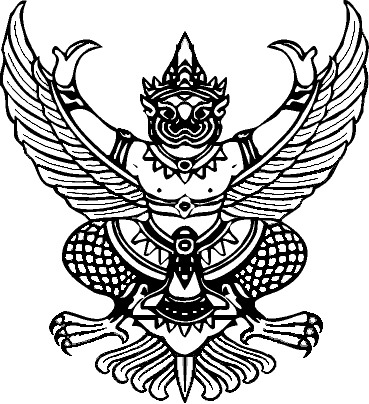 ที่   นฐ   ๗๔๖๐๒/                                               	          ที่ทำการองค์การบริหารส่วนตำบลทรงคนอง                                                                                   หมู่ที่  ๔ ตำบลทรงคนอง  อำเภอสามพราน                                                    นฐ ๗๓๒๑๐                                                                          มีนาคม  ๒๕๕9เรื่อง  	ประชาสัมพันธ์โครงการรับชำระภาษีเคลื่อนที่  ประจำปี  2559เรียน	ผู้ใหญ่บ้าน หมู่ที่1,2,3,4,5,6สิ่งที่ส่งมาด้วย	1.  สำเนาประกาศองค์การบริหารส่วนตำบลทรงคนอง  เรื่อง  ประชาสัมพันธ์โครงการรับชำระภาษี	     เคลื่อนที่  ประจำปี  2559						จำนวน  1  ฉบับ    		2.  แผนจัดเก็บภาษี  							จำนวน  1  ฉบับด้วยองค์การบริหารส่วนตำบลทรงคนอง  จะดำเนินการรับชำระภาษีเคลื่อนที่  ในเขตองค์การบริหารส่วนตำบลทรงคนอง  มีประสิทธิภาพในการปฏิบัติงานด้านการจัดเก็บภาษีและเร่งรัดการจัดเก็บภาษีขององค์การบริหารส่วนตำบลทรงคนอง  เพื่อนำภาษีที่จัดเก็บได้มาพัฒนาสาธารณูปโภคและสาธารณูปการในเขตตำบลทรงคนอง  และประชาสัมพันธ์ข้อมูลข่าวสารความสำคัญของการเสียภาษีให้ประชาชนทั้ง  6  หมู่บ้าน  โดยจะดำเนินการออกให้บริการรับชำระภาษีเคลื่อนที่  และบริการให้ข้อมูลการสอบถามข้อกฎหมายที่เกี่ยวข้องกับการชำระภาษีต่างๆ  ของประชาชนได้เข้าใจและเห็นถึงความสำคัญของการชำระภาษีดังนั้น องค์การบริหารส่วนตำบลทรงคนอง  จึงขอประชาสัมพันธ์โครงการรับชำระภาษีเคลื่อนที่ ประจำปี  2559  และขอความอนุเคราะห์มายังท่านให้ดำเนินการประชาสัมพันธ์ให้ประชาชนในหมู่บ้านของท่านทราบและจัดสถานที่ให้บริการ  ตามวัน  เวลาและสถานที่ที่แจ้งมานี้ด้วย  จักขอบคุณยิ่ง  รายละเอียดตามเอกสารที่แนบมาพร้อมนี้		จึงเรียนมาเพื่อทราบและประชาสัมพันธ์โดยทั่วกัน                   ขอแสดงความนับถือ					     (นายชินปพัฏฐ์  ประเสริฐมรรค)                            				          นายกองค์การบริหารส่วนตำบลทรงคนอง    กองคลังโทร. ๐๓๔ – ๓๑๘๐๒๐ โทรสาร.  ๐๓๔ – ๓๑๘๖๖๖   ต่อ  ๑๖e-mail  www.songkanong.go.thที่   นฐ   ๗๔๖๐๒/                                               	          ที่ทำการองค์การบริหารส่วนตำบลทรงคนอง                                                                                   หมู่ที่  ๔ ตำบลทรงคนอง  อำเภอสามพราน                                                    นฐ ๗๓๒๑๐                                                                         เมษายน  ๒๕๕9เรื่อง  	แจ้งประชาสัมพันธ์ชำระภาษีบำรุงท้องที่  เรียน	ผู้ใหญ่บ้าน หมู่ที่ 1,2,3,4,5,6 ด้วยองค์การบริหารส่วนตำบลทรงคนอง  จะดำเนินการเพื่อให้การจัดเก็บภาษีบำรุงท้องที่ในเขตองค์การบริหารส่วนตำบลทรงคนองมีประสิทธิภาพในการปฏิบัติงานด้านการจัดเก็บภาษีและเร่งรัดการจัดเก็บภาษีขององค์การบริหารส่วนตำบลทรงคนอง  เพื่อนำภาษีที่จัดเก็บได้มาพัฒนาสาธารณูปโภคและสาธารณูปการในเขตตำบลทรงคนองโดยมีกำหนดชำระภาษีบำรุงท้องที่   เจ้าของที่ดินชำระภาษีที่ดิน  ได้ตั้งแต่วันที่  ๑  มกราคม  พ.ศ. ๒๕๕9   ถึง วันที่  ๓๐ เมษายน  พ.ศ. ๒๕๕9  บัดนี้  สำหรับผู้ที่ยังไม่ชำระภาษีบำรุงท้องที่ใกล้ถึงระยะเวลาหมดกำหนดในการชำระภาษีบำรุงท้องที่แล้ว  หากพ้นวันที่  30  เมษายน  พ.ศ.2559  จะมีการคิดเงินเพิ่มกรณีชำระเลยกำหนดเวลา  ให้เสียเงินเพิ่มอัตราร้อยละ 24 ต่อปีของค่าภาษี (2% ต่อเดือน)ดังนั้น องค์การบริหารส่วนตำบลทรงคะนอง  จึงขอความอนุเคราะห์มายังท่านให้ดำเนินการประชาสัมพันธ์ให้ประชาชนในหมู่บ้านของท่านทราบ  สำหรับผู้ที่ยังไม่ได้มาชำระภาษีบำรุงท้องที่ให้รีบมาชำระภายในระยะเวลาที่กำหนด  ติดต่อได้ที่งานจัดเก็บรายได้  กองคลังองค์การบริหารส่วนตำบลทรงคนองหรือติดต่อสอบถามได้ที่  โทร. 034-318666		จึงเรียนมาเพื่อทราบและประชาสัมพันธ์โดยทั่วกัน                  ขอแสดงความนับถือ                                                     (นายชินปพัฏฐ์  ประเสริฐมรรค)                            				         นายกองค์การบริหารส่วนตำบลทรงคนอง   กองคลังโทร. ๐๓๔ – ๓๑๘๐๒๐ โทรสาร.  ๐๓๔ – ๓๑๘๖๖๖   ต่อ  ๑๖e-mail  www.songkanong.go.thแบบประเมินความพึงพอใจโครงการบริการจัดเก็บภาษีนอกสถานที่  ประจำปี  2559องค์การบริหารส่วนตำบลทรงคนอง**************************กรุณาทำเครื่องหมาย     ลงในช่องว่าง1.  ข้อมูลส่วนบุคคลของผู้ตอบแบบประเมิน	เพศ		  ชาย			  หญิง	อายุ		  ต่ำกว่า  20 ปี		  20 - 30 ปี			  31 - 40  ปี			  41 - 50 ปี			  51 - 60 ปี			  60 ปีขึ้นไป2.  ท่านทราบการจัดโครงการจากที่ใด			  การประชาสัมพันธ์จากผู้นำหมู่บ้าน				  การประชาสัมพันธ์จาก องค์การบริหารส่วนตำบลทรงคนอง 3.  ความพึงพอใจในโครงการรับชำระภาษีเคลื่อนที่  ประจำปี  2559ข้อเสนอแนะอื่น  ........................................................................................................................................................................................................................................................................................................................................จัดทำโดย  กองคลัง  องค์การบริหารส่วนตำบลทรงคนอง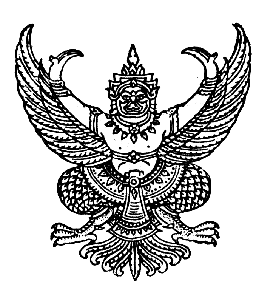 คำสั่งองค์การบริหารส่วนตำบลทรงคนองที่         /2559เรื่อง  แต่งตั้งให้พนักงานองค์การบริหารส่วนตำบลทรงคนองดำเนินการตามโครงการรับชำระภาษีเคลื่อนที่  ประจำปี  2559-----------------------------------เพื่อให้การดำเนินการตามโครงการรับชำระภาษีเคลื่อนที่  ประจำปี  2559  ในเขตองค์การบริหารส่วนตำบลทรงคนอง  มีประสิทธิภาพในการปฏิบัติงานด้านการจัดเก็บภาษีและเร่งรัดการจัดเก็บภาษีขององค์การบริหารส่วนตำบลทรงคนอง  เพื่อนำภาษีที่จัดเก็บได้มาพัฒนาสาธารณูปโภคและสาธารณูปการในเขตตำบลทรงคนอง  และประชาสัมพันธ์ข้อมูลข่าวสารความสำคัญของการเสียภาษีให้ประชาชนทั้ง  6  หมู่บ้าน  โดยจะดำเนินการออกให้บริการรับชำระภาษี  และบริการให้ข้อมูลการสอบถามข้อกฎหมายที่เกี่ยวข้องกับการชำระภาษีต่างๆ  ของประชาชนได้เข้าใจและเห็นถึงความสำคัญของการชำระภาษี  นั้นดังนั้น  เพื่อให้การดำเนินการตามโครงการรับชำระภาษีเคลื่อนที่  ประจำปี  2559  เป็นไปด้วยความเรียบร้อยก่อให้เกิดประสิทธิภาพและเป็นประโยชน์ต่อองค์การบริหารส่วนตำบลทรงคนอง  และการบริการประชาชนในเขตองค์การบริหารส่วนตำบลทรงคนอง  จึงขอแต่งตั้งพนักงานออกให้บริการจัดเก็บภาษีนอกสถานที่  ประจำปี  2559  ดังรายชื่อและตำแหน่งต่อไปนี้นางสาวสุรภี		สายสุดใจ	ตำแหน่ง  ผู้อำนวยการกองคลังนายสท้าน  		กรรณสูต	ตำแหน่ง  เจ้าพนักงานจัดเก็บรายได้นางสาวชนันรัตน์		อุดหนุน      	ตำแหน่ง  เจ้าพนักงานการเงินและบัญชีนางสาวศรุตตา		รุ่งเรืองศรี	ตำแหน่ง  พนักงานจ้างทั่วไปให้ผู้ที่ได้รับการแต่งตั้งดำเนินการให้เป็นไปตามวัน  เวลา  และสถานที่ที่ได้กำหนดไว้และปฏิบัติหน้าที่ด้วยความเรียบร้อย ก่อให้เกิดผลดีต่อทางราชการและหากมีอุปสรรคหรือปัญหาประการใดให้รายงานผ่านปลัดองค์การบริหารส่วนตำบลทรงคนองเพื่อเสนอความเห็นต่อนายกองค์การบริหารส่วนตำบลทรงคนองทราบทันที		ทั้งนี้  ตั้งแต่วันที่      เดือนมีนาคม  พ.ศ.  2559 สั่ง  ณ  วันที่       เดือนมีนาคม   พ.ศ.  2559						(นายชินปพัฏฐ์  ประเสริฐมรรค)                            				              นายกองค์การบริหารส่วนตำบลทรงคนอง   ประกาศองค์การบริหารส่วนตำบลทรงคนองเรื่อง  ประชาสัมพันธ์โครงการรับชำระภาษีเคลื่อนที่  ประจำปี  2559-----------------------------------ด้วยองค์การบริหารส่วนตำบลทรงคนอง  จะดำเนินการให้บริการรับชำระภาษีเคลื่อนที่  ในเขตองค์การบริหารส่วนตำบลทรงคนอง  มีประสิทธิภาพในการปฏิบัติงานด้านการจัดเก็บภาษีและเร่งรัดการจัดเก็บภาษีขององค์การบริหารส่วนตำบลทรงคนอง  เพื่อนำภาษีที่จัดเก็บได้มาพัฒนาสาธารณูปโภคและสาธารณูปการในเขตตำบลทรงคนอง  และประชาสัมพันธ์ข้อมูลข่าวสารความสำคัญของการเสียภาษีให้ประชาชนทั้ง  6  หมู่บ้าน  โดยจะดำเนินการออกให้บริการรับชำระภาษี  และบริการให้ข้อมูลการสอบถามข้อกฎหมายที่เกี่ยวข้องกับการชำระภาษีต่างๆ  ของประชาชนได้เข้าใจและเห็นถึงความสำคัญของการชำระภาษี  องค์การบริหารส่วนตำบลทรงคนอง  		จึงขอประชาสัมพันธ์โครงการรับชำระภาษีเคลื่อนที่  ประจำปี  2559  รายละเอียดการออกบริการรับชำระภาษีตามวัน  เวลาและสถานที่แนบท้ายประกาศนี้		จึงประกาศให้ทราบโดยทั่วกัน ประกาศ  ณ  วันที่      เดือนมีนาคม   พ.ศ.  2559						  (นายชินปพัฏฐ์  ประเสริฐมรรค)                            				                 นายกองค์การบริหารส่วนตำบลทรงคนอง                  บันทึกข้อความส่วนราชการ………....งานจัดเก็บรายได้....กองคลัง...........................................................................................................ที่ ..นฐ ๗๔๖๐๒...........................................วันที่......7  มีนาคม  ๒๕๕9........................................................................เรื่อง...ขออนุมัติโครงการรับชำระภาษีเคลื่อนที่  ประจำปี  2559..................................................................................เรียน  นายกองค์การบริหารส่วนตำบลทรงคนอง	เรื่องเดิม  	ตามที่  กองคลัง  งานจัดเก็บรายได้  องค์การบริหารส่วนตำบลทรงคนอง  มีความประสงค์จะดำเนินการจัดทำโครงการรับชำระภาษีเคลื่อนที่  นั้น	ข้อเท็จจริง เพื่อเพิ่มประสิทธิภาพในการปฏิบัติงานด้านการจัดเก็บภาษีและเร่งรัดการจัดเก็บภาษีขององค์การบริหารส่วนตำบลทรงคนอง และเพื่อนำภาษีที่จัดเก็บได้มาพัฒนาสาธารณูปโภคและสาธารณูปการในเขตตำบลทครงคนอง  และประชาสัมพันธ์ข้อมูลข่าวสารความสำคัญของการเสียภาษีให้ประชาชนทั้ง  6  หมู่บ้าน  จึงขอเสนอโครงการดังกล่าวเพื่อนายกองค์การบริหารส่วนตำบลทรงคนองได้พิจารณาอนุมัติต่อไป  รายละเอียดปรากฏตามเอกสารที่แนบท้ายบันทึกข้อความนี้ข้อเสนอแนะ   เห็นนำเรียนนายกองค์การบริหารส่วนตำบล เพื่อพิจารณา  ต่อไปจึงเรียนมาเพื่อโปรดทราบและพิจารณา				                   (นายสท้าน  กรรณสูต)				                 เจ้าพนักงานจัดเก็บรายได้ เห็นสมควร				-  เห็นควร……………………...………………………	(ลงชื่อ)............................................................	(ลงชื่อ)............................................................            (นางสาวสุรภี    สายสุดใจ)                              (นายชยุตธน  บุญทน)                ผู้อำนวยการกองคลัง                      ปลัดองค์การบริหารส่วนตำบลทรงคะนอง อนุมัติ(ลงชื่อ)............................................................	          (นายชินปพัฏฐ์  ประเสริฐมรรค)                             นายกองค์การบริหารส่วนตำบลทรงคนอง                         ขนาด  1.00*2.50  เมตร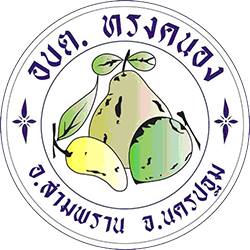 ขั้นตอนการดำเนินการปี พ.ศ.2557ปี พ.ศ.2557ปี พ.ศ.2557ปี  พ.ศ.2558ปี  พ.ศ.2558ปี  พ.ศ.2558ปี  พ.ศ.2558ปี  พ.ศ.2558ปี  พ.ศ.2558ปี  พ.ศ.2558ปี  พ.ศ.2558ปี  พ.ศ.2558ขั้นตอนการดำเนินการต.ค.พ.ย.ธ.ค.ม.ค.ก.พ.มี.ค.เม.ย.พ.ค.มิ.ย.ก.ค.ส.ค.ก.ย.1. เสนอโครงการ  เพื่อพิจารณาขออนุมัติจากผู้บริหารท้องถิ่น2. แจ้งเพื่อให้สมาชิกสภาฯ ,พนักงานเทศบาลและลูกจ้าง  ในสังกัดรับทราบในโครงการและวัตถุประสงค์ของโครงการ3. ประสานกับกำนัน ผู้ใหญ่บ้าน สอบต. ภายในชุมชนเพื่อเผยแพร่ประชาสัมพันธ์4. แต่งตั้งคณะกรรมการดำเนินการตามโครงการและคณะกรรมการที่เกี่ยวข้อง5.ดำเนินการตามโครงการ6.ประเมินผลและสรุปผลการจัดทำโครงการเสนอต่อนายกองค์การบริหารส่วนตำบลทรงคนองที่วัน เดือน ปีเวลาหมู่บ้านสถานที่๑วันพฤหัสบดีที่ 10  มีนาคม  ๒๕๕๙13.0๐ น.หมู่ที่ 5 คลองประดู่ศูนย์การเรียนรู้ตำบลทรงคนอง2วันเสาร์ที่       12  มีนาคม  ๒๕๕๙15.00 น.หมู่ที่ 2 ทรงคนองที่ทำการผู้ใหญ่บ้าน หมู่ที่ 23วันอาทิตย์ที่    13  มีนาคม  ๒๕๕๙09.00 น.หมู่ที่ 1 ศาลเจ้าศาลาประชาคม (โชว์รูมทวีทรัพย์อะไหล่ยนต์)4วันอาทิตย์ที่    13  มีนาคม  ๒๕๕๙13.00 น.หมู่ที่ 4 บ้านเหนือห้องประชุม อบต.ทรงคนอง5วันอาทิตย์ที่    13  มีนาคม  ๒๕๕๙17.00 น.หมู่ที่ 6 คลองครามที่ทำการกำนันสมบัติ กลั่นเกิด6วันจันทร์ที่     14   มีนาคม  ๒๕๕๙09.00 น.หมู่ที่ 3 คลองยาวบ้านบางบุญเรือน สร้อยเซียนที่วัน เดือน ปีเวลาหมู่บ้านสถานที่๑วันพฤหัสบดีที่ 10  มีนาคม  ๒๕๕๙13.0๐ น.หมู่ที่ 5 คลองประดู่ศูนย์การเรียนรู้ตำบลทรงคนอง2วันเสาร์ที่       12  มีนาคม  ๒๕๕๙15.00 น.หมู่ที่ 2 ทรงคนองที่ทำการผู้ใหญ่บ้าน หมู่ที่ 23วันอาทิตย์ที่    13  มีนาคม  ๒๕๕๙09.00 น.หมู่ที่ 1 ศาลเจ้าศาลาประชาคม (โชว์รูมทวีทรัพย์อะไหล่ยนต์)4วันอาทิตย์ที่    13 มีนาคม   ๒๕๕๙13.00 น.หมู่ที่ 4 บ้านเหนือห้องประชุม อบต.ทรงคนอง5วันอาทิตย์ที่    13 มีนาคม   ๒๕๕๙17.00 น.หมู่ที่ 6 คลองครามที่ทำการกำนันสมบัติ กลั่นเกิด6วันจันทร์ที่     14  มีนาคม  ๒๕๕.๙09.00 น.หมู่ที่ 3 คลองยาวบ้านบางบุญเรือน สร้อยเซียนลำดับที่ความพึงพอใจต่อด้านต่างๆดีที่สุดดีมากดีพอใช้ปรับปรุง1ด้านกระบวนการ / ขั้นตอนการให้บริการความชัดเจนในการอธิบาย  ชี้แจง และแนะนำขั้นตอนในการให้บริการ2ความเป็นธรรมของขั้นตอน วิธีการให้บริการ (เรียงลำดับก่อนหลังมีความเสมอภาคกัน)3การบริการด้วยความรวดเร็วกระตือรือร้น4ระยะเวลาการให้บริการมีความเหมาะสมต่อความต้องการของผู้รับบริการ1ด้านเจ้าหน้าที่ / บุคลกรผู้ให้บริการความสุภาพ กิริยามารยาทของเจ้าหน้าที่ผู้ให้บริการ2ความเอาใจใส่  กระตือรือร้น และความพร้อมในการให้บริการของเจ้าหน้าที่3เจ้าหน้าที่ให้บริการต่อผู้รับบริการเหมือนกันทุกราย  โดยไม่เลือกปฏิบัติ4เจ้าหน้าที่มีความรู้  ความสามารถในการให้บริการ เช่น การตอบคำถาม ชี้แจงข้อสงสัย ให้คำแนะนำ1ด้านสิ่งอำนวยความสะดวกสถานที่ตั้งของหน่วยงาน  สะดวกในการเดินทางมารับบริการ2ความพอใจต่อสื่อประชาสัมพันธ์ / คู่มือและเอกสารให้ความรู้